报告编号： 自动扶梯与自动人行道施工自检报告XXXXXX电梯有限公司注意事项1. 本报告依据《电梯监督检验和定期检验规则—自动扶梯与自动人行道》（TSG T7005-2012）制定，适用于自动扶梯与自动人行道新装、移装、改造、重大修理施工自检。2. 本报告应当由计算机打印输出，修改及有空白项无效。3. 检验结果填写“符合”或填写实测数据，如果项目是无此项的填写“/”。检验结论填写“无此项”或“合格”。4. 本报告无制造单位、施工单位及使用单位公章无效。5. 本报告一式三份，由检验机构、施工单位和使用单位分别保存。施工单位地址： 邮政编码：联系电话：自动扶梯与自动人行道施工自检报告报告编号：附表  数据记录表4.7防夹装置附图(在□打√，或标注处写实测数据)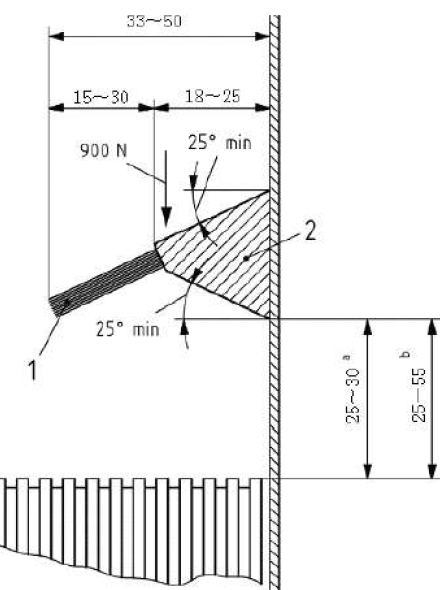 	□符合□不符合                            □符合□不符合       □符合□不符合                                                                 □符合□不符合	                              □符合□不符合                                                                   □符合□不符合        □符合□不符合围裙板防夹装置的端点位于梳齿与踏面相交线前（梯级侧）□<50mm≤□≤150mm<□的位置图中1 —柔性部分；2 —刚性部分；a —在倾斜区域；b —在过渡段和水平区域使用单位名称：                       设备类别：                         设备注册代码：                          施工类别：                       施工单位名称：                       检验日期：                       设备品种设备品种型号型号型号制造单位名称制造单位名称产品编号产品编号制造日期制造日期制造日期施工单位名称施工单位名称施工单位许可证明文件编号施工单位许可证明文件编号施工类别施工类别施工类别设备型号设备型号使用登记证编号使用登记证编号使用登记证编号施工地点施工地点使用单位名称使用单位名称维护保养单位名称维护保养单位名称设备技术参数名义速度m/sm/sm/s名义宽度名义宽度名义宽度         mm设备技术参数倾斜角                        0                        0                        0输送能力输送能力输送能力          P/h 设备技术参数提升高度mmm使用区长度使用区长度使用区长度m检验依据《电梯监督检验和定期检验规则—自动扶梯与自动人行道》(TSG T7005-2012)《电梯监督检验和定期检验规则—自动扶梯与自动人行道》(TSG T7005-2012)《电梯监督检验和定期检验规则—自动扶梯与自动人行道》(TSG T7005-2012)《电梯监督检验和定期检验规则—自动扶梯与自动人行道》(TSG T7005-2012)《电梯监督检验和定期检验规则—自动扶梯与自动人行道》(TSG T7005-2012)《电梯监督检验和定期检验规则—自动扶梯与自动人行道》(TSG T7005-2012)《电梯监督检验和定期检验规则—自动扶梯与自动人行道》(TSG T7005-2012)《电梯监督检验和定期检验规则—自动扶梯与自动人行道》(TSG T7005-2012)主要检验仪器设备检验结论检验日期检验日期自检人员自检人员自检人员审  核审  核批  准批  准批  准制造单位意见制造单位意见制造单位意见施工单位意见施工单位意见施工单位意见使用单位意见使用单位意见使用单位意见该报告由本单位出具或确认。（公章）该报告由本单位出具或确认。（公章）该报告由本单位出具或确认。（公章）该报告由制造单位出具或是由本单位授权人员实施自检，依据自检记录出具报告。本单位负责报告与自检记录的一致性。（公章）该报告由制造单位出具或是由本单位授权人员实施自检，依据自检记录出具报告。本单位负责报告与自检记录的一致性。（公章）该报告由制造单位出具或是由本单位授权人员实施自检，依据自检记录出具报告。本单位负责报告与自检记录的一致性。（公章）本单位见证相关单位对本设备进行了自检作业，并现场填写了自检记录。（公章）本单位见证相关单位对本设备进行了自检作业，并现场填写了自检记录。（公章）本单位见证相关单位对本设备进行了自检作业，并现场填写了自检记录。（公章）序号序号检验类别检验类别检验项目及其内容检验项目及其内容检验项目及其内容检验项目及其内容检验项目及其内容检验项目及其内容检验项目及其内容检验项目及其内容检验项目及其内容检验结果检验结果检验结论检验结论11AA1技术资料1技术资料1.1制造资料(1)制造许可证明文件(1)制造许可证明文件(1)制造许可证明文件(1)制造许可证明文件(1)制造许可证明文件(1)制造许可证明文件11AA1技术资料1技术资料1.1制造资料(2)整机型式试验证书(2)整机型式试验证书(2)整机型式试验证书(2)整机型式试验证书(2)整机型式试验证书(2)整机型式试验证书11AA1技术资料1技术资料1.1制造资料(3)产品质量证明文件(3)产品质量证明文件(3)产品质量证明文件(3)产品质量证明文件(3)产品质量证明文件(3)产品质量证明文件11AA1技术资料1技术资料1.1制造资料(4)安全保护装置、主要部件型式试验证书及有关资料(4)安全保护装置、主要部件型式试验证书及有关资料(4)安全保护装置、主要部件型式试验证书及有关资料(4)安全保护装置、主要部件型式试验证书及有关资料(4)安全保护装置、主要部件型式试验证书及有关资料(4)安全保护装置、主要部件型式试验证书及有关资料11AA1技术资料1技术资料1.1制造资料(5)电气原理图(5)电气原理图(5)电气原理图(5)电气原理图(5)电气原理图(5)电气原理图11AA1技术资料1技术资料1.1制造资料(6)安装使用维护说明书(6)安装使用维护说明书(6)安装使用维护说明书(6)安装使用维护说明书(6)安装使用维护说明书(6)安装使用维护说明书22AA1技术资料1技术资料1.2安装资料(1)安装许可证明文件和告知书(1)安装许可证明文件和告知书(1)安装许可证明文件和告知书(1)安装许可证明文件和告知书(1)安装许可证明文件和告知书(1)安装许可证明文件和告知书22AA1技术资料1技术资料1.2安装资料(2)施工方案(2)施工方案(2)施工方案(2)施工方案(2)施工方案(2)施工方案22AA1技术资料1技术资料1.2安装资料(3)特种设备作业人员证(3)特种设备作业人员证(3)特种设备作业人员证(3)特种设备作业人员证(3)特种设备作业人员证(3)特种设备作业人员证22AA1技术资料1技术资料1.2安装资料（4）驱动、转向站及整体布置图或者土建工程勘测图（4）驱动、转向站及整体布置图或者土建工程勘测图（4）驱动、转向站及整体布置图或者土建工程勘测图（4）驱动、转向站及整体布置图或者土建工程勘测图（4）驱动、转向站及整体布置图或者土建工程勘测图（4）驱动、转向站及整体布置图或者土建工程勘测图22AA1技术资料1技术资料1.2安装资料(5)施工过程记录(5)施工过程记录(5)施工过程记录(5)施工过程记录(5)施工过程记录(5)施工过程记录22AA1技术资料1技术资料1.2安装资料(6)变更设计证明文件(6)变更设计证明文件(6)变更设计证明文件(6)变更设计证明文件(6)变更设计证明文件(6)变更设计证明文件22AA1技术资料1技术资料1.2安装资料(7)安装质量证明文件(7)安装质量证明文件(7)安装质量证明文件(7)安装质量证明文件(7)安装质量证明文件(7)安装质量证明文件33AA1技术资料1技术资料1.3改造、重大修理资料(1)改造(重大修理)许可证明文件和告知书(1)改造(重大修理)许可证明文件和告知书(1)改造(重大修理)许可证明文件和告知书(1)改造(重大修理)许可证明文件和告知书(1)改造(重大修理)许可证明文件和告知书(1)改造(重大修理)许可证明文件和告知书33AA1技术资料1技术资料1.3改造、重大修理资料(2)改造(重大修理)清单和施工方案(2)改造(重大修理)清单和施工方案(2)改造(重大修理)清单和施工方案(2)改造(重大修理)清单和施工方案(2)改造(重大修理)清单和施工方案(2)改造(重大修理)清单和施工方案33AA1技术资料1技术资料1.3改造、重大修理资料(3)加装、更换的安全保护装置或者主要部件的型式试验证书及有关资料(3)加装、更换的安全保护装置或者主要部件的型式试验证书及有关资料(3)加装、更换的安全保护装置或者主要部件的型式试验证书及有关资料(3)加装、更换的安全保护装置或者主要部件的型式试验证书及有关资料(3)加装、更换的安全保护装置或者主要部件的型式试验证书及有关资料(3)加装、更换的安全保护装置或者主要部件的型式试验证书及有关资料33AA1技术资料1技术资料1.3改造、重大修理资料(4)特种设备作业人员证(4)特种设备作业人员证(4)特种设备作业人员证(4)特种设备作业人员证(4)特种设备作业人员证(4)特种设备作业人员证33AA1技术资料1技术资料1.3改造、重大修理资料(5)施工过程记录(5)施工过程记录(5)施工过程记录(5)施工过程记录(5)施工过程记录(5)施工过程记录33AA1技术资料1技术资料1.3改造、重大修理资料(6)改造(重大修理)质量证明文件(6)改造(重大修理)质量证明文件(6)改造(重大修理)质量证明文件(6)改造(重大修理)质量证明文件(6)改造(重大修理)质量证明文件(6)改造(重大修理)质量证明文件44BB1技术资料1技术资料1.4使用、维保资料(1)使用登记资料(1)使用登记资料(1)使用登记资料(1)使用登记资料(1)使用登记资料(1)使用登记资料44BB1技术资料1技术资料1.4使用、维保资料(2)安全技术档案(2)安全技术档案(2)安全技术档案(2)安全技术档案(2)安全技术档案(2)安全技术档案44BB1技术资料1技术资料1.4使用、维保资料(3)管理规章制度(3)管理规章制度(3)管理规章制度(3)管理规章制度(3)管理规章制度(3)管理规章制度44BB1技术资料1技术资料1.4使用、维保资料(4)日常维护保养合同(4)日常维护保养合同(4)日常维护保养合同(4)日常维护保养合同(4)日常维护保养合同(4)日常维护保养合同44BB1技术资料1技术资料1.4使用、维保资料(5)特种设备作业人员证(5)特种设备作业人员证(5)特种设备作业人员证(5)特种设备作业人员证(5)特种设备作业人员证(5)特种设备作业人员证55CC2驱动与转向站2驱动与转向站2.1维修空间2.1维修空间2.1维修空间(1)机房面积(1)机房面积(1)机房面积(1)机房面积附表附表55CC2驱动与转向站2驱动与转向站2.1维修空间2.1维修空间2.1维修空间(2)工作区段立足区域面积(2)工作区段立足区域面积(2)工作区段立足区域面积(2)工作区段立足区域面积附表附表66CC2驱动与转向站2驱动与转向站2.2防护2.2防护2.2防护2.2防护2.2防护2.2防护2.2防护77CC2驱动与转向站2驱动与转向站2.3 照明2.3 照明2.3 照明2.3 照明2.3 照明2.3 照明2.3 照明88CC2驱动与转向站2驱动与转向站2.4电源插座2.4电源插座2.4电源插座2.4电源插座2.4电源插座2.4电源插座2.4电源插座99BB2驱动与转向站2驱动与转向站2.5主开关2.5主开关2.5主开关2.5主开关2.5主开关2.5主开关2.5主开关1010CC2驱动与转向站2驱动与转向站2.6辅助设备开关2.6辅助设备开关2.6辅助设备开关2.6辅助设备开关2.6辅助设备开关2.6辅助设备开关2.6辅助设备开关1111BB2驱动与转向站2驱动与转向站2.7 停止开关设置2.7 停止开关设置2.7 停止开关设置2.7 停止开关设置2.7 停止开关设置2.7 停止开关设置2.7 停止开关设置1212BB2驱动与转向站2驱动与转向站2.8主要部件铭牌2.8主要部件铭牌2.8主要部件铭牌(1)驱动主机铭牌(1)驱动主机铭牌(1)驱动主机铭牌(1)驱动主机铭牌1212BB2驱动与转向站2驱动与转向站2.8主要部件铭牌2.8主要部件铭牌2.8主要部件铭牌(2)控制柜铭牌(2)控制柜铭牌(2)控制柜铭牌(2)控制柜铭牌1313CC2驱动与转向站2驱动与转向站2.9 电气绝缘2.9 电气绝缘2.9 电气绝缘2.9 电气绝缘2.9 电气绝缘2.9 电气绝缘2.9 电气绝缘　附表　附表1414CC2驱动与转向站2驱动与转向站2.10接地2.10接地2.10接地2.10接地2.10接地2.10接地2.10接地1515BB2驱动与转向站2驱动与转向站2.11断错相保护2.11断错相保护2.11断错相保护2.11断错相保护2.11断错相保护2.11断错相保护2.11断错相保护1616CC2驱动与转向站2驱动与转向站2.12中断驱动主机电源的控制2.12中断驱动主机电源的控制2.12中断驱动主机电源的控制2.12中断驱动主机电源的控制2.12中断驱动主机电源的控制2.12中断驱动主机电源的控制2.12中断驱动主机电源的控制1717CC2驱动与转向站2驱动与转向站2.13释放制动器2.13释放制动器2.13释放制动器2.13释放制动器2.13释放制动器2.13释放制动器2.13释放制动器1818CC2驱动与转向站2驱动与转向站2.14手动盘车装置2.14手动盘车装置2.14手动盘车装置(1)设置(1)设置(1)设置(1)设置1818CC2驱动与转向站2驱动与转向站2.14手动盘车装置2.14手动盘车装置2.14手动盘车装置(2)电气安全装置(2)电气安全装置(2)电气安全装置(2)电气安全装置1919BB2驱动与转向站2驱动与转向站2.15紧急停止装置2.15紧急停止装置2.15紧急停止装置(1)设置(1)设置(1)设置(1)设置1919BB2驱动与转向站2驱动与转向站2.15紧急停止装置2.15紧急停止装置2.15紧急停止装置(2)附加停止装置(2)附加停止装置(2)附加停止装置(2)附加停止装置2020CC3相邻区域3相邻区域3.1周边照明3.1周边照明3.1周边照明3.1周边照明3.1周边照明3.1周边照明3.1周边照明附表附表2121CC3相邻区域3相邻区域3.2出入口3.2出入口(1)畅通区域(1)畅通区域(1)畅通区域(1)畅通区域(1)畅通区域附表附表2121CC3相邻区域3相邻区域3.2出入口3.2出入口(2)阻挡装置(2)阻挡装置(2)阻挡装置(2)阻挡装置(2)阻挡装置附表附表2222CC3相邻区域3相邻区域3.3垂直净高度3.3垂直净高度3.3垂直净高度3.3垂直净高度3.3垂直净高度3.3垂直净高度3.3垂直净高度附表附表2323BB3相邻区域3相邻区域3.4防护挡板3.4防护挡板3.4防护挡板3.4防护挡板3.4防护挡板3.4防护挡板3.4防护挡板2424CC3相邻区域3相邻区域3.5扶手带外缘距离3.5扶手带外缘距离3.5扶手带外缘距离3.5扶手带外缘距离3.5扶手带外缘距离3.5扶手带外缘距离3.5扶手带外缘距离附表附表2525CC3相邻区域3相邻区域3.6扶手带距离3.6扶手带距离3.6扶手带距离3.6扶手带距离3.6扶手带距离3.6扶手带距离3.6扶手带距离附表附表序号序号检验类别检验类别检验项目及其内容检验项目及其内容检验项目及其内容检验项目及其内容检验项目及其内容检验项目及其内容检验项目及其内容检验项目及其内容检验项目及其内容检验结果检验结果检验结论检验结论2626CC4扶手装置和围裙板4扶手装置和围裙板4.1扶手带4.1扶手带4.1扶手带4.1扶手带4.1扶手带4.1扶手带4.1扶手带附表附表2727BB4扶手装置和围裙板4扶手装置和围裙板4.2 扶手防爬/阻挡/防滑行装置4.2 扶手防爬/阻挡/防滑行装置4.2 扶手防爬/阻挡/防滑行装置4.2 扶手防爬/阻挡/防滑行装置4.2 扶手防爬/阻挡/防滑行装置4.2 扶手防爬/阻挡/防滑行装置(1)防爬装置起高   mm延伸   mm起高   mm延伸   mm2727BB4扶手装置和围裙板4扶手装置和围裙板4.2 扶手防爬/阻挡/防滑行装置4.2 扶手防爬/阻挡/防滑行装置4.2 扶手防爬/阻挡/防滑行装置4.2 扶手防爬/阻挡/防滑行装置4.2 扶手防爬/阻挡/防滑行装置4.2 扶手防爬/阻挡/防滑行装置(2)阻挡装置2727BB4扶手装置和围裙板4扶手装置和围裙板4.2 扶手防爬/阻挡/防滑行装置4.2 扶手防爬/阻挡/防滑行装置4.2 扶手防爬/阻挡/防滑行装置4.2 扶手防爬/阻挡/防滑行装置4.2 扶手防爬/阻挡/防滑行装置4.2 扶手防爬/阻挡/防滑行装置(3)防滑行装置2828CC4扶手装置和围裙板4扶手装置和围裙板4.3扶手装置要求4.3扶手装置要求4.3扶手装置要求4.3扶手装置要求4.3扶手装置要求4.3扶手装置要求4.3扶手装置要求2929CC4扶手装置和围裙板4扶手装置和围裙板4.4护壁板之间的空隙4.4护壁板之间的空隙4.4护壁板之间的空隙4.4护壁板之间的空隙4.4护壁板之间的空隙4.4护壁板之间的空隙4.4护壁板之间的空隙3030CC4扶手装置和围裙板4扶手装置和围裙板4.5围裙板接缝4.5围裙板接缝4.5围裙板接缝4.5围裙板接缝4.5围裙板接缝4.5围裙板接缝4.5围裙板接缝3131BB4扶手装置和围裙板4扶手装置和围裙板4.6梯级、踏板或者胶带与围裙板间隙4.6梯级、踏板或者胶带与围裙板间隙4.6梯级、踏板或者胶带与围裙板间隙4.6梯级、踏板或者胶带与围裙板间隙4.6梯级、踏板或者胶带与围裙板间隙4.6梯级、踏板或者胶带与围裙板间隙4.6梯级、踏板或者胶带与围裙板间隙间隙   mm总和   mm间隙   mm总和   mm3232CC4扶手装置和围裙板4扶手装置和围裙板4.7防夹装置4.7防夹装置4.7防夹装置4.7防夹装置4.7防夹装置4.7防夹装置4.7防夹装置附图附图3333CC5梳齿与梳齿板5梳齿与梳齿板5.1梳齿与梳齿板5.1梳齿与梳齿板5.1梳齿与梳齿板5.1梳齿与梳齿板5.1梳齿与梳齿板5.1梳齿与梳齿板5.1梳齿与梳齿板附表附表3434BB6监控和安全装置6监控和安全装置6.1扶手带入口保护6.1扶手带入口保护6.1扶手带入口保护6.1扶手带入口保护6.1扶手带入口保护6.1扶手带入口保护6.1扶手带入口保护3535BB6监控和安全装置6监控和安全装置6.2梳齿板保护6.2梳齿板保护6.2梳齿板保护6.2梳齿板保护6.2梳齿板保护6.2梳齿板保护6.2梳齿板保护3636BB6监控和安全装置6监控和安全装置6.3超速保护6.3超速保护6.3超速保护6.3超速保护(1)设置(1)设置(1)设置3636BB6监控和安全装置6监控和安全装置6.3超速保护6.3超速保护6.3超速保护6.3超速保护(2)故障锁定(2)故障锁定(2)故障锁定3737BB6监控和安全装置6监控和安全装置6.4非操纵逆转保护6.4非操纵逆转保护6.4非操纵逆转保护6.4非操纵逆转保护(1)设置(1)设置(1)设置3737BB6监控和安全装置6监控和安全装置6.4非操纵逆转保护6.4非操纵逆转保护6.4非操纵逆转保护6.4非操纵逆转保护(2)故障锁定(2)故障锁定(2)故障锁定3838BB6监控和安全装置6监控和安全装置6.5梯级、踏板或者胶带的驱动元件保护6.5梯级、踏板或者胶带的驱动元件保护6.5梯级、踏板或者胶带的驱动元件保护6.5梯级、踏板或者胶带的驱动元件保护(1)设置(1)设置(1)设置3838BB6监控和安全装置6监控和安全装置6.5梯级、踏板或者胶带的驱动元件保护6.5梯级、踏板或者胶带的驱动元件保护6.5梯级、踏板或者胶带的驱动元件保护6.5梯级、踏板或者胶带的驱动元件保护(2)故障锁定(2)故障锁定(2)故障锁定3939BB6监控和安全装置6监控和安全装置6.6驱动装置与转向装置之间的距离缩短保护6.6驱动装置与转向装置之间的距离缩短保护6.6驱动装置与转向装置之间的距离缩短保护6.6驱动装置与转向装置之间的距离缩短保护6.6驱动装置与转向装置之间的距离缩短保护6.6驱动装置与转向装置之间的距离缩短保护6.6驱动装置与转向装置之间的距离缩短保护4040BB6监控和安全装置6监控和安全装置6.7梯级或者踏板的下陷保护6.7梯级或者踏板的下陷保护6.7梯级或者踏板的下陷保护6.7梯级或者踏板的下陷保护(1)设置(1)设置(1)设置4040BB6监控和安全装置6监控和安全装置6.7梯级或者踏板的下陷保护6.7梯级或者踏板的下陷保护6.7梯级或者踏板的下陷保护6.7梯级或者踏板的下陷保护(2)故障锁定(2)故障锁定(2)故障锁定4141BB6监控和安全装置6监控和安全装置6.8梯级或者踏板的缺失保护6.8梯级或者踏板的缺失保护6.8梯级或者踏板的缺失保护6.8梯级或者踏板的缺失保护(1)设置(1)设置(1)设置4141BB6监控和安全装置6监控和安全装置6.8梯级或者踏板的缺失保护6.8梯级或者踏板的缺失保护6.8梯级或者踏板的缺失保护6.8梯级或者踏板的缺失保护(2)故障锁定(2)故障锁定(2)故障锁定4242BB6监控和安全装置6监控和安全装置6.9扶手带速度偏离保护6.9扶手带速度偏离保护6.9扶手带速度偏离保护6.9扶手带速度偏离保护6.9扶手带速度偏离保护6.9扶手带速度偏离保护6.9扶手带速度偏离保护4343BB6监控和安全装置6监控和安全装置6.10多台连续并且无中间出口的自动扶梯或者自动人行道停止保护6.10多台连续并且无中间出口的自动扶梯或者自动人行道停止保护6.10多台连续并且无中间出口的自动扶梯或者自动人行道停止保护6.10多台连续并且无中间出口的自动扶梯或者自动人行道停止保护6.10多台连续并且无中间出口的自动扶梯或者自动人行道停止保护6.10多台连续并且无中间出口的自动扶梯或者自动人行道停止保护6.10多台连续并且无中间出口的自动扶梯或者自动人行道停止保护4444BB6监控和安全装置6监控和安全装置6.11检修盖板和楼层板6.11检修盖板和楼层板6.11检修盖板和楼层板6.11检修盖板和楼层板(1)防止倾覆、翻转措施(1)防止倾覆、翻转措施(1)防止倾覆、翻转措施4444BB6监控和安全装置6监控和安全装置6.11检修盖板和楼层板6.11检修盖板和楼层板6.11检修盖板和楼层板6.11检修盖板和楼层板(2)电气安全装置(2)电气安全装置(2)电气安全装置4545BB6监控和安全装置6监控和安全装置6.12制动器松闸故障保护6.12制动器松闸故障保护6.12制动器松闸故障保护6.12制动器松闸故障保护(1)设置(1)设置(1)设置4545BB6监控和安全装置6监控和安全装置6.12制动器松闸故障保护6.12制动器松闸故障保护6.12制动器松闸故障保护6.12制动器松闸故障保护(2)故障锁定(2)故障锁定(2)故障锁定4646BB6监控和安全装置6监控和安全装置6.13附加制动器6.13附加制动器6.13附加制动器6.13附加制动器(1)设置(1)设置(1)设置4646BB6监控和安全装置6监控和安全装置6.13附加制动器6.13附加制动器6.13附加制动器6.13附加制动器(2)功能(2)功能(2)功能4747CC7检修装置7检修装置7.1检修控制装置的设置7.1检修控制装置的设置7.1检修控制装置的设置7.1检修控制装置的设置(1)检修插座设置(1)检修插座设置(1)检修插座设置4747CC7检修装置7检修装置7.1检修控制装置的设置7.1检修控制装置的设置7.1检修控制装置的设置7.1检修控制装置的设置(2)停止开关(2)停止开关(2)停止开关4747CC7检修装置7检修装置7.1检修控制装置的设置7.1检修控制装置的设置7.1检修控制装置的设置7.1检修控制装置的设置(3)标识(3)标识(3)标识4848CC7检修装置7检修装置7.2检修控制装置的操作7.2检修控制装置的操作7.2检修控制装置的操作7.2检修控制装置的操作(1)检修功能(1)检修功能(1)检修功能4848CC7检修装置7检修装置7.2检修控制装置的操作7.2检修控制装置的操作7.2检修控制装置的操作7.2检修控制装置的操作(2)多个检修装置(2)多个检修装置(2)多个检修装置4848CC7检修装置7检修装置7.2检修控制装置的操作7.2检修控制装置的操作7.2检修控制装置的操作7.2检修控制装置的操作(3)电气安全装置(3)电气安全装置(3)电气安全装置4949CC8自动启动、停止8自动启动、停止8.1待机运行8.1待机运行8.1待机运行8.1待机运行8.1待机运行8.1待机运行8.1待机运行5050CC8自动启动、停止8自动启动、停止8.2运行时间8.2运行时间8.2运行时间8.2运行时间8.2运行时间8.2运行时间8.2运行时间附表附表5151BB9标志9标志9.1使用须知9.1使用须知9.1使用须知9.1使用须知9.1使用须知9.1使用须知9.1使用须知5252CC9标志9标志9.2 产品标识9.2 产品标识9.2 产品标识9.2 产品标识9.2 产品标识9.2 产品标识9.2 产品标识5353CC10运行检查10运行检查10.1 速度偏差10.1 速度偏差10.1 速度偏差10.1 速度偏差10.1 速度偏差10.1 速度偏差10.1 速度偏差附表附表5454CC10运行检查10运行检查10.2扶手带的运行速度偏差10.2扶手带的运行速度偏差10.2扶手带的运行速度偏差10.2扶手带的运行速度偏差10.2扶手带的运行速度偏差10.2扶手带的运行速度偏差10.2扶手带的运行速度偏差附表附表5555BB10运行检查10运行检查10.3制停距离10.3制停距离10.3制停距离10.3制停距离10.3制停距离10.3制停距离10.3制停距离      m      m上行下行单位10.1梯级实测速度□m/min □m/s10.1梯级名义速度□m/min □m/s10.1梯级偏差(±5%)%10.2扶手带左侧实测速度□m/min □m/s10.2扶手带梯级、踏板或胶带同步速度□m/min □m/s10.2扶手带偏差(0～+2%)%10.2扶手带右侧实测速度□m/min □m/s10.2扶手带梯级、踏板或胶带同步速度□m/min □m/s10.2扶手带偏差(0～+2%)%项目项目实测数值2.1（1）站立区域2.1（1）站立区域短边     m(≥0.5m)×长边       m=      ㎡(≥0.3㎡) 2.1（2）立足区域2.1（2）立足区域短边     m(≥0.3m)×长边       m=      ㎡(≥0.12㎡) 2.9电气绝缘2.9电气绝缘动力绝缘电阻                MΩ；  照明电路绝缘电阻            MΩ；     电气安全装置电路绝缘电阻    MΩ3.1周边照明3.1周边照明上     lx；下     lx；(≥50lx)3.2（1）畅通区域入口:宽     mm（ □≥扶手带外缘距离加上每边各80mm； □≥扶手带外缘距离的2倍加上每边各80mm)，深     m(□≥2.5m；□≥2m)；出口:宽     mm（ □≥扶手带外缘距离加上每边各80mm； □≥扶手带外缘距离的2倍加上每边各80mm)，深     m(□≥2.5m；□≥2m)入口:宽     mm（ □≥扶手带外缘距离加上每边各80mm； □≥扶手带外缘距离的2倍加上每边各80mm)，深     m(□≥2.5m；□≥2m)；出口:宽     mm（ □≥扶手带外缘距离加上每边各80mm； □≥扶手带外缘距离的2倍加上每边各80mm)，深     m(□≥2.5m；□≥2m)3.2（2）阻挡装置3.2（2）阻挡装置高出扶手带    mm（≥100mm）；位于扶手带外缘    mm(80mm～120mm)3.3垂直净高度3.3垂直净高度净高      m(≥2.30m)3.5扶手带外缘距离3.5扶手带外缘距离水平    mm(≥80mm)；垂直    mm(≥25mm)3.6扶手带距离3.6扶手带距离水平      mm（≥160mm）4.1扶手带开口处4.1扶手带开口处       mm(≤8mm)4.3扶手装置要求4.3扶手装置要求凸出高度     mm(≤3mm)4.4护壁板之间的间隙4.4护壁板之间的间隙     mm(≤4mm) 5.1梳齿与梳齿板5.1梳齿与梳齿板最小啮合深度      mm (≥4mm)；最大间隙       mm(≤4mm)8.2 运行时间8.2 运行时间反向进入运行    s(≥10s)；通过后   s停止（预期输送时间+10s）